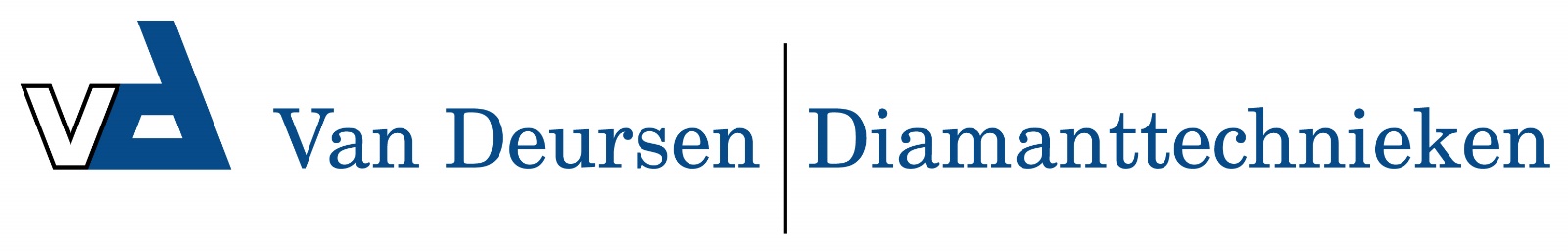 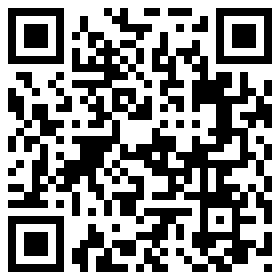 Quadro 1200 TS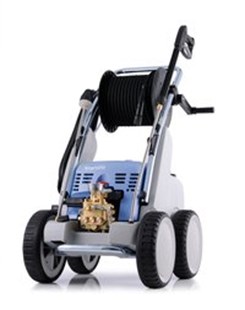 Maximum pompdruk: 200 barWerkdruk: regelbaar tot 180 barWaterdebiet: 19 liter/minMotorvermogen: 7500 WattAansluitwaard 400V 12 A 50 HzMotortoerental: 1400 tpmSproeiergrootte: 2507 VuilfreesSproeiergrootte: 07 VlakfreesMaximum temperatuur toegevoegd water: 60 °CLengte hogedrukslang: 10 meterMogelijkheid om reinigingsmiddel te gebruiken